第十五章  房務基本技能一、房務員的準備二、房況表的專業術語二、做床（一）順序1. 使用毛毯的鋪法2. 使用羽絨被的鋪法（二）操作方式：1. 丙級操作(1)兩張單人床：一張使用第一種、一張使用第二種（不附床罩）(2)一大一小床：雙人床使用第二種、加床使用第一種（不附床罩）(3)枕頭：單人為一硬一軟；雙人為二硬二軟。2. 實際操作(1)大多高級飯店已全部改成第二種鋪床方式，少數平價飯店使用第一種。(2)枕頭尚有硬、軟枕之分。（三）布品需求量1. 第一種鋪床需準備之布品：保潔墊＿＿條、床單＿＿條、毛毯＿＿條、床罩或床飾巾＿＿條2. 第二種鋪床需準備之布品：保潔墊＿＿條、床單＿＿條、羽絨被＿＿條、被套＿＿條、床罩或床飾巾＿＿條3. 枕頭數量：單人床：＿硬＿軟，枕套＿＿條雙人床：＿硬＿軟，枕套＿＿條三、客房檢視（一）退房整理前的檢視（二）整理後檢視（口訣：＿＿＿＿＿＿、＿＿＿＿＿＿、＿＿＿＿＿＿準備事項準則晨會1. 全名：＿＿＿＿＿＿（Morning Briefing）2. 是主管宣達工作分配、檢查服儀、房間狀況及工作事項會議。確認交接簿要確認的交接簿有：1. 房務交接記錄簿（Housekeeping Log Book）2. 樓層交接簿（Floor Log Book）3. 公共區域記錄簿（Public Area Log Book）排定整房排房順序：※O.C.C(Occupied Room)＝＿＿＿＿※L.S.G(Long Stay Guest)＝＿＿＿＿※C/O Room＝＿＿＿＿房況種類簡寫說明空房Vacancy Room/Pick Up RoomV.＿＿＿1. 前晚未售出的房間，需做檢查。2. 可銷售。空房Vacant & Dirty Room＿＿＿1. 未清潔的空房；已退，未整理。2. 型態上分兩種：
(1) ＿＿＿＿＿ Room：未整理。(2) ＿＿＿＿＿ Room：整理中。空房Vacant & Clean Room＿＿＿1. 已經清掃好的空房，尚未檢查。2. ＿＿＿銷售。空房Vacant & Ready Room/ ＿＿ Room＿＿＿1. 經過領班及主管檢查好之空房。2. ＿＿＿銷售。續住房Occupied Room/Stay On Room＿＿＿※目前有住客住宿的房間。續住房Occupied & Dirty＿＿＿※續住但尚未清理之房間。續住房Occupied & Clean＿＿＿※續住整理完，尚未確認的房間。續住房Occupied & Ready＿＿＿※續住整理完，已檢查確認的房間。故障房＿＿＿＿＿＿＿＿/(Maintenance)O.O.O1. 短時間內可以修復的房間。2. 暫時不可銷售。故障房Out Of Inventory＿＿＿1. 短時間內不能修復的房間，設備維修。2. 不可銷售。3. inventory是＿＿＿之意。故障房Out Of Service＿＿＿1. 內部重新裝潢裝修的房間，＿＿＿房。2. 不可銷售。保留房Keep Room1. 短期保留房。2. 旅客已經付費，但是到C/I時間時尚未入住而保留的房間。保留房＿＿＿ Room※旅行社向旅館保留的房間。保留房Courtesy Room1. Courtesy是＿＿＿的意思。2. 給已退房，但是給客人短暫使用的免費房間。其他Complimentary＿＿＿1. 招待房。2. 是公關需求而免費提供客人的房間。其他House Use＿＿＿1. 公務房。2. 飯店內部人員住宿用房間。其他Guaranteed Reservation＿＿＿1. 保證訂房。2. 因客人已預付房租而保留的房間。其他Due Out RoomD/O預定辦理遷出的房間。其他＿＿＿＿ Room1. 已退房，尚未清理，但是新住客已經遷入的房間。2. 客人在大廳等候，房間要預先清理。其他Day Use休息房…其他Sleep Out＿＿＿已辦理遷入，但是未住宿的房間。其他Did Not Stay＿＿＿遷入登記後，因故而辦理遷出之房間。其他Did Not Arrive/＿＿＿＿＿＿＿＿＿事先訂房，但是當日無故未出現。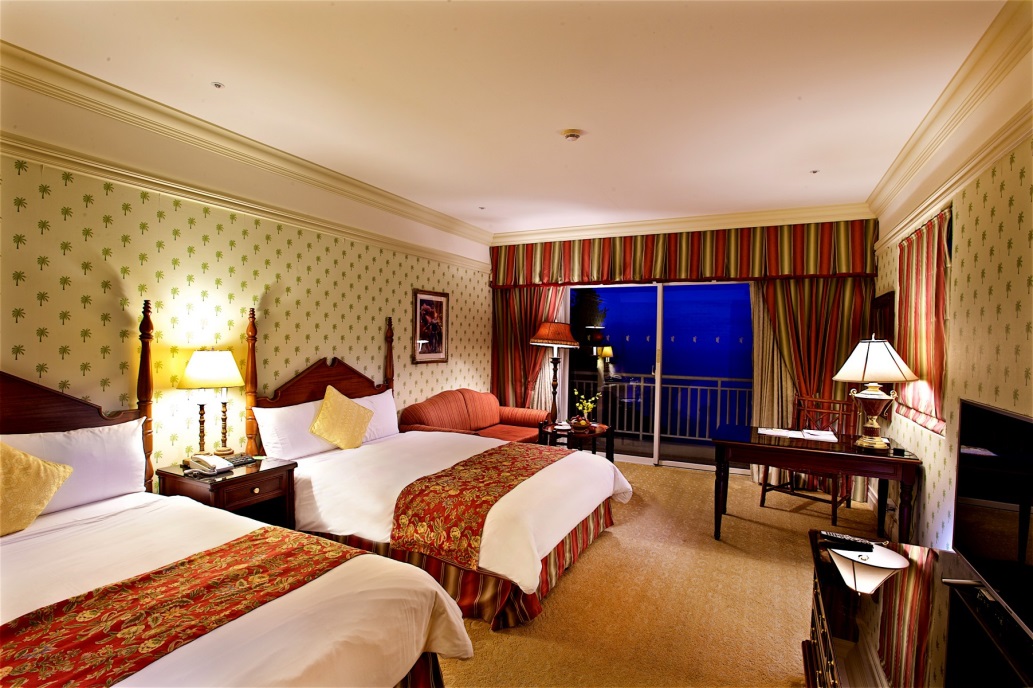 遠雄悅來飯店-悅來客房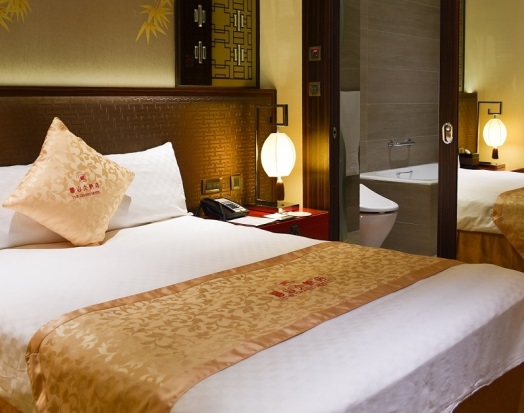 圓山大飯店-精緻客房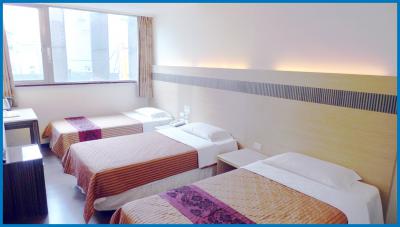 台北教師會館-三人房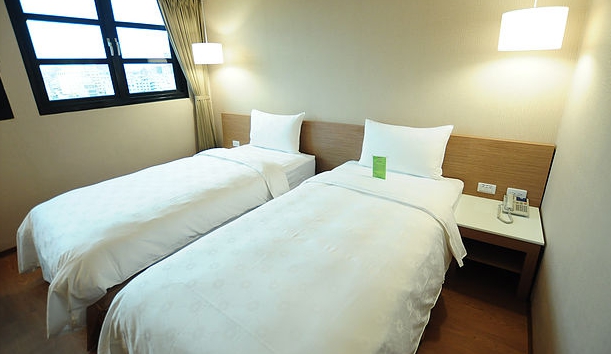 康橋高雄站前店-商務房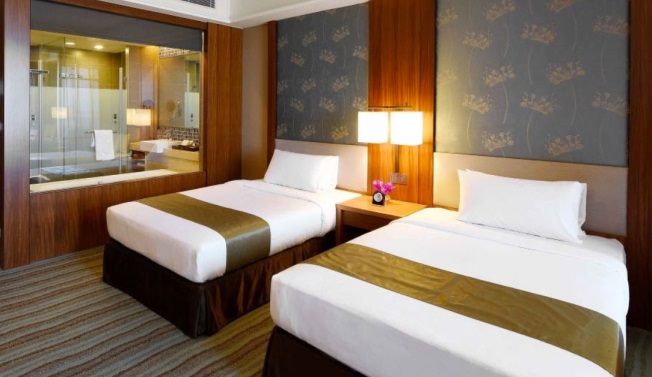 福容淡水-精緻客房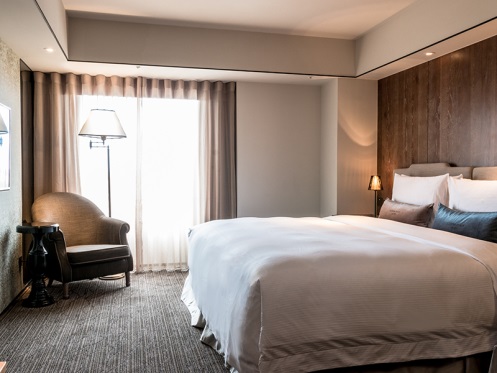 台東桂田酒店-尊爵豪華客房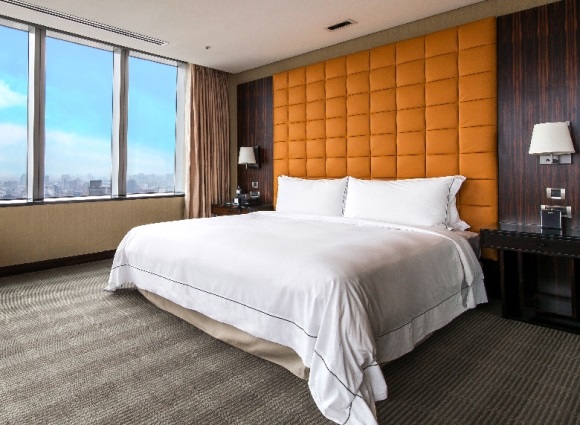 台中Hotel One-景緻客房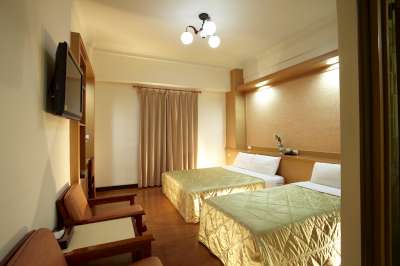 高雄國軍英雄館-溫馨套房